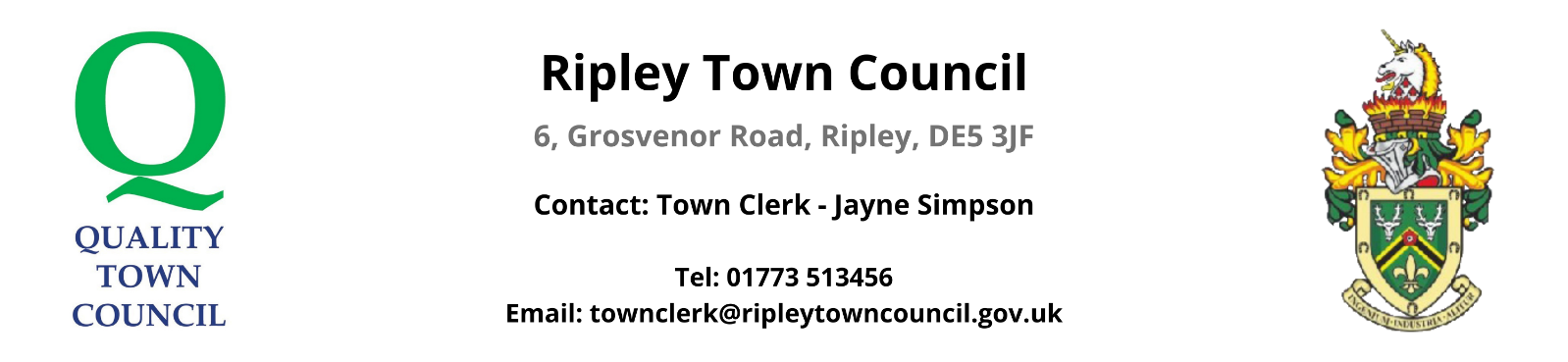 MINUTES of MONTHLY MEETING OF RIPLEY TOWN COUNCILheld at 7.00pm on Tuesday 18th July 2023 in the Council Chamber,Town Hall, Market Place, Ripley.In Attendance: Cllrs M Allwood, R Ashton, Mrs A Burslem, S Carter, Miss L Cox, R Emmas-Williams, 
S Freeborn, M Hawkins, T Holmes, M Jones, P Lobley BEM (Chair), P Moss, A Nicholls, Mrs K Somers, 
K Smith, A Ward, N Weaving, Mrs P Weaving, D Williams and M Wilson.Also: 2 members of public and 1 representative from Derbyshire Constabulary
Plus: Jayne Simpson - Town Clerk and Hannah Curzon – Deputy ClerkAGENDA   180723/1.  To Receive Apologies for Absence.	       Apologies were received from Cllr Bailey.180723/2.  Variation of Order of Business.
	       None180723/3.  Declaration of Members Interests.
Cllr Allwood declared a personal interest in Agenda Item 6 as a member of Amber Valley Borough Council. He did not take part in the discussion nor vote but remained in the meeting.Cllr Ashton declared a personal interest in Agenda Item 14 as a member of Derbyshire County Council. He did not take part in the discussion nor vote but remained in the meeting.Cllr Burslem declared a personal interest in Agenda Item 6 as a member of Amber Valley Borough Council. She did not take part in the discussion nor vote but remained in the meeting.Cllr Cox declared a personal interest in Agenda Item 6 as a member of Amber Valley Borough Council. She did not take part in the discussion nor vote but remained in the meeting.Cllr Holmes declared a personal interest in Agenda Item 6 as a member of Amber Valley Borough Council. He did not take part in the discussion nor vote but remained in the meeting.Cllr Jones declared a personal interest in Agenda Item 6 as a member of Amber Valley Borough Council. He did not take part in the discussion nor vote but remained in the meeting.Cllr Lobley BEM declared a personal interest in Agenda Item 6 as a member of Amber Valley Borough Council. He did not take part in the discussion nor vote but remained in the meeting.Cllr Moss declared a personal interest in Agenda Item 14 as a member of Derbyshire County Council. He did not take part in the discussion nor vote but remained in the meeting.Cllr Williams declared a personal interest in Agenda Item 6 as a member of Amber Valley Borough Council. He did not take part in the discussion nor vote but remained in the meeting.Cllr Wilson declared a personal interest in Agenda Item 6 as Chair of Amber Valley Borough Council’s Planning Committee. He did not take part in the discussion nor vote but remained in the meeting.10/2023180723/4.  Public SpeakingA member of the public wanted to thank the organisers and helpers for the various events in Ripley over the past year. She also wanted to pay her gratitude to the people who provide the post box knitted displays in the town, as well as thanking Ripley Town Council on the beautiful floral displays in the town centre.Cllr Williams gave an update regarding the possibility of having ‘Access Only’ on Waingroves Road, Waingroves. He has contacted the Ripley Safer Neighbourhood Team to see if they are able to police this, should Derbyshire County Council grant it. They responded saying that they are unable to monitor it on a regular basis. Cllr Williams has now written to the Derbyshire Police and Crime Commissioner to request more help on this matter. He is awaiting a reply.Cllr Williams spoke about the road works which are about to start, blocking Jessop Street in Waingroves, 24-26th July 2023. All vehicles are being diverted via Pit Top, which is also a public footpath. This will incur a lot of wear and tear on the footpath / road and Severn Trent, who are doing the work, will not patch it up.Cllr Ashton also spoke about Waingroves Road becoming ‘Access Only’. He said he had been out to the road in question with an Officer from Derbyshire County Council. Cllr Ashton has also spoken with the Derbyshire Police and Crime Commissioner about the issue, and she has said verbally that the Police will monitor it occasionally, however, she cannot commit more than that.Cllr Ashton thanked everyone involved in the recent Ripley Music Festival.Cllr Freeborn, who is Chair of the Ripley Music Festival (RMF) said he would pass on the thanks to the rest of the team. He went on to say that the RMF badly needs more help. They need more volunteers to raise money and at the actual event as it’s getting harder each year to put the event on.Cllr Hawkins said he would like to volunteer for RMF and he said the event is a credit to our town.PCSO Worrall from the Belper Safer Neighbourhood team, which covers Ambergate and Sawmills in the Ripley Township, gave an update on crime statistics in the area.180723/5. To confirm the Non-Confidential Minutes of the Town Council’s Monthly Meeting on June 20th 2023. 	RESOLVED to confirm and agree to sign the minutes as a true and accurate record.180723/6.  To confirm the Non-Confidential Minutes of the Planning Committee Meeting held on June 28th 2023 and accept any recommendations and resolutions therein.
RESOLVED to amend the wording to the Planning Committee Minute 280623/5 from ‘within the Ripley Township’ to ‘outside the Ripley Township’. The minutes were then confirmed and agreed to sign as a true and accurate record.180723/7. To confirm the Non-Confidential Minutes of the Heritage Committee Meeting on June 30th  2023 and accept any recommendations and resolutions therein. 
RESOLVED to confirm and agree to sign the minutes as a true and accurate record and accept the recommendations therein.180723/8. To confirm the Non-Confidential Minutes of the Finance & Management Committee Meeting on July 14th 2023 and accept any recommendations and resolutions therein.

RESOLVED to confirm and agree to sign the minutes as a true and accurate record and accept the recommendations and resolutions therein.11/2023180723/9. To determine which items if any part of the agenda should be taken with the public excluded.  
None 180723/10. Mayor’s Announcements.            27th June 2023 – Ripley Nursery School
	       29th June 2023 – Officially reopened the new equipment at Porterhouse Road Play area
                   8th July 2023 – Officially opened Ambergate Carnival
                   9th July 2023 – Crossley Park, Pure Steel Band performance
                   11th July 2023 – Amber Valley CVS Befriender coffee morning, followed by Smartmove 19th 
                                             Birthday celebration.
                   12th July 2023 – Judging the outdoor space of two local schools.
                   15th July 2023 – Derbyshire Scout Archaeology Team inaugural excavation at St. John’s School
                   16th July 2023 – Scout presentation at Heage Primary School followed by Waingroves Show
                                             Lunchtime Roast at The Thorn Tree Inn, Waingroves. 180723/11.  Town Clerk announcements:Derbyshire Councillor of the Year 2023.
The Clerk reported that Councillor David Williams has won this year’s Derbyshire Association of Local Council’s Councillor of the Year Award. He was presented with his certificate in June 2023.
NOTEDb) Highly Commended Derbyshire Council of the Year 2023.
The Clerk reported that Ripley Town Council have been awarded this due to our Warm Wednesday initiative. Councillor Lobley thanked all those involved in this initiative, including staff and volunteers.
NOTED                     c) Planning Training for all Councillors at Greenwich Community Sports Hub on Wed 13th September 2023 at 7.30-9.30pm approx.
The Clerk reminded Councillors about this training and advised all Councillors to attend, whether they are on the Planning Committee or not.
NOTED                                                       
d) Reminder to let the Clerk know if Councillors would like their home addresses redacting from Declarations of Interest forms on the Ripley Town Council website
The Clerk asked Councillors to let her know, as soon as possible if they wish for their personal address to be omitted from the public domain.
NOTED180723/12. Grant recipient Thank You’s received
Gratitude has been received from the following Ripley Township Groups:

Sawmills Village Hall, Ripley Infant School PTA, Friends of Ripley Nursery School, Nether Heage Community and Neighbourhood Watch, 1st Waingroves Brownies, Friends of Ripley Greenway, Ripley OAP Association, Amber Valley Movie Makers, Yellow Daisies Stay and Play, The Village Hall at Heage, Waingroves Drama Group, Greenhillocks Fellowship, Friends of Heage Community, Ripley Wildflowerers, Ambergate Carnival, Being Me Girls Groups, Waingroves Show, Ambergate Cricket Club, Alfreton & Ripley Air Cadets (1401 Squadron), Pit Lane Allotment Association, Waingroves Community Association, Wellbeing Wednesday Singing Group, Butterley Ironworks Trust, Ripley & Alfreton Tennis Club, Woodies Wings and Butterley United Cricket Club.         NOTED                                                                                                                                                            12/2023180723/13. Discuss Trees in the Ripley Township.RESOLVED that;Ripley Town Council’s Environment and Planning Committees each review Ripley Town Council’s tree policies to seek better protection for existing trees and hedgerows.Ripley Town Council shall promote and secure the planting of new trees, especially native species, and hedgerows throughout the township.Ripley Town Council shall seek to purchase woodland where it may be at risk, provided ongoing community can be assured.Ripley Town Council campaigns and lobbies for changes to regulations to enable legal protection of trees and hedgerows before they are under threat.Ripley Town Council shall publicise the above as much as possible.
180723/14. Discuss Bus Services on the Porterhouse estate, Ripley.	Councillor Williams reported that he had organised a petition of residents due to Trent Barton no longer servicing this route, which left many elderly and disabled residents without a bus service. He was pleased to announce that the petition has been successful, and that Derbyshire County Council are now looking to replace this service.                   Councillor Holmes thanked Councillor Williams for all his efforts and hard work.

NOTED180723/15. Planning Applications - None

180723/16. Exclusion of the Press and Public - None180723/17. Meeting Closed at 19:42Signed………………………………………………………….  Date……………………………………….Date for the Next Full Council Meeting September 19th 2023, at 7.00pm.RIPLEY TOWN COUNCIL BHIB AWARD WINNER FOR DERBYSHIRE COUNCIL OF THE YEAR 2020BHIB AWARD WINNER FOR DERBYSHIRE COUNCIL OF THE YEAR 2018BHIB HIGHLY COMMENDED WINNER FOR DERBYSHIRE COUNCIL OF THE YEAR 2019 & 2022.13/2023